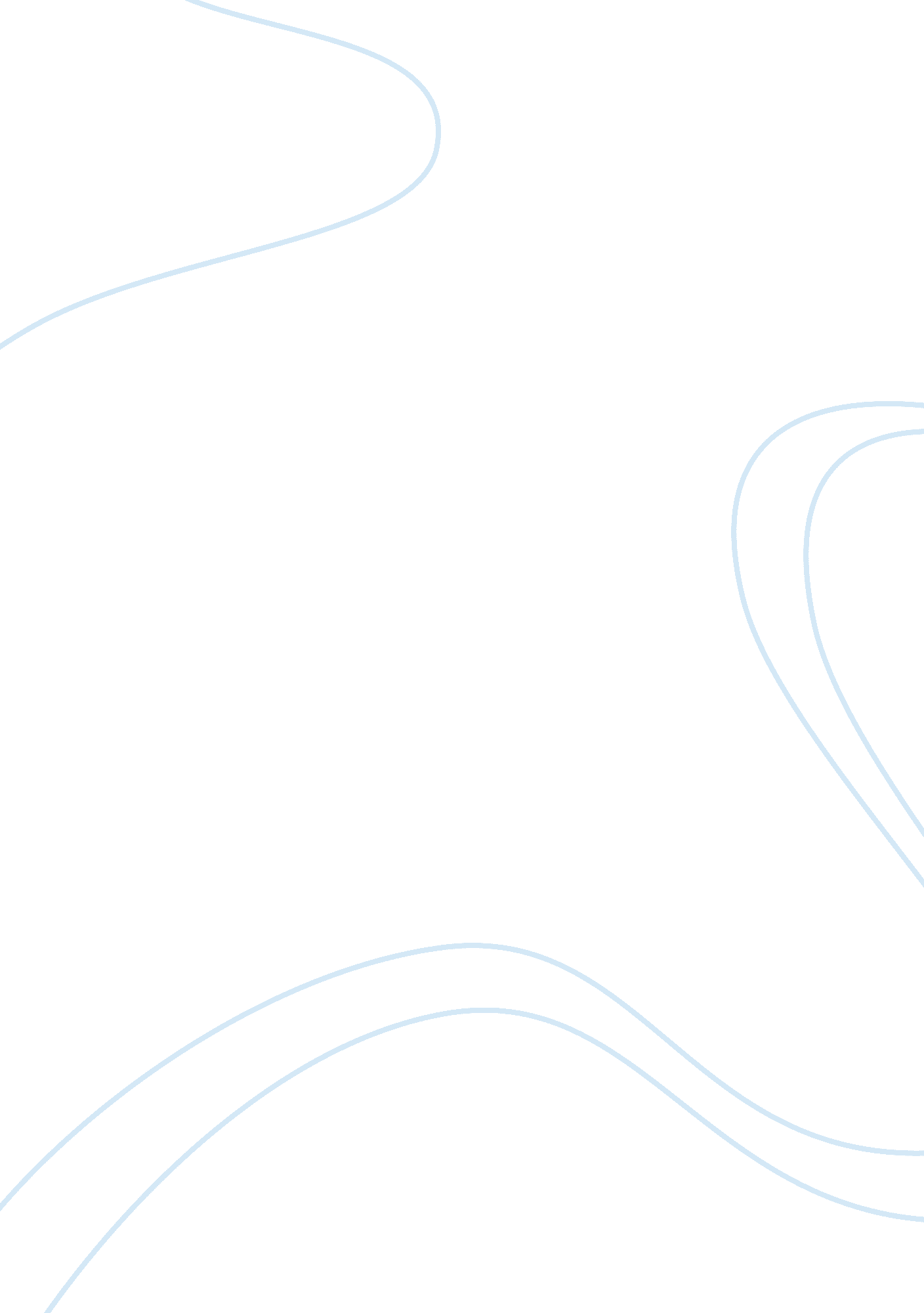 Transportation in us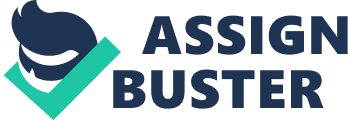 ansTRANSPORTATION IN THE USEuromonitor International August 2013"TRANSPORTATION IN THE USPassportILIST OF CONTENTS AND TABLESHeadlines … …. …. …. ….. …… …… …… ….. …… …… …. …. ….. …. ….. ….. …… ….. …. …… …… …… …. …… …. …. 1 Trends .. …. …. …. …. …. …. …. …… …… …… …… …… ….. …. …… …… …… ….. …. …. …. ….. ….. ….. …… …… ….. .. 1 Airlines.. ….. …. ….. ….. ….. …… …. …. …… …… …… …. ….. …… …… ….. …… …… …. ….. …… ….. …… ….. ……….. 3 Competitive Landscape …………………………………………………………………………………………………. 4 Prospects ……………………………………………………………………………………………………………………. 6 Category Data ……………………………………………………………………………………………………………… 6 Table 1 Table 2 Table 3 Table 4 Table 5 Table 6 Table 7 Table 8 Table 9 Transportation Sales by Category: Value 2007-2012 …………………………….. 6 Transportation Sales by Channel: Value 2007-2012 ……………………………… 6 Airline Capacity 2007-2012 ……………………………………………………………….. 7 Air by Category: Passengers Carried 2007-2012 ………………………………….. 7 Airline Passengers Carried by Distance 2007-2012 ………………………………. 7 Airline National Brand Owner Market Shares 2008-2012 ……………………….. 8 Airline Brands by Key Performance Indicators 2012 ……………………………… 8 Forecast Transportation Sales by Category: Value 2012-2017 ……………….. 8 Forecast Transportation Sales by Channel: Value 2012-2017 ………………… 9© Euromonitor International"TRANSPORTATION IN THE USPassport1TRANSPORTATION IN THE US… 